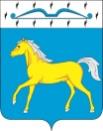 АДМИНИСТРАЦИЯ ПРИХОЛМСКОГО СЕЛЬСОВЕТАМИНУСИНСКОГО РАЙОНАКРАСНОЯРСКОГО КРАЯРОССИЙСКАЯ ФЕДЕРАЦИЯП  О С Т А Н О В Л Е Н И Е23.12.2021г.                                   п. Прихолмье                                              67-пО присвоении  адресов объектам недвижимостив п. Прихолмье Минусинского районаКрасноярского краяПо результатам проведенной инвентаризации и в  связи с упорядочением адресного хозяйства в п. Прихолмье Минусинского района Красноярского края, на основании статей 8, 17 Устава Прихолмского сельсовета Минусинского района Красноярского края, ПОСТАНОВЛЯЮ:Присвоить адреса объектам недвижимости в посёлке Прихолмье Минусинского района Красноярского края:1.1 Красноярский край, Минусинский муниципальный район,сельское поселение Прихолмский сельсовет,   Прихолмье поселок,улица Енисейская,дом 1;1.2 Красноярский край, Минусинский муниципальный район,сельское поселение  Прихолмский сельсовет,   Прихолмье поселок ,улица Енисейская,  дом 3;1.3 Красноярский край, Минусинский муниципальный район, сельское поселение Прихолмский сельсовет,   Прихолмье поселок ,улица Енисейская, дом 5.Присвоить адреса объектам недвижимости в посёлке Притубинский Минусинского района Красноярского края:2.1 Красноярский край, Минусинский муниципальный район, сельское поселение Прихолмский сельсовет,   Притубинский поселок,улица Заречная, дом 2;2.2 Красноярский край, Минусинский муниципальный район, сельское поселение Прихолмский сельсовет,   Притубинский поселок ,улица Заречная, дом 4.Постановление вступает в силу со дня подписания.Глава Прихолмского сельсовета:                                                       А.В.Смирнов